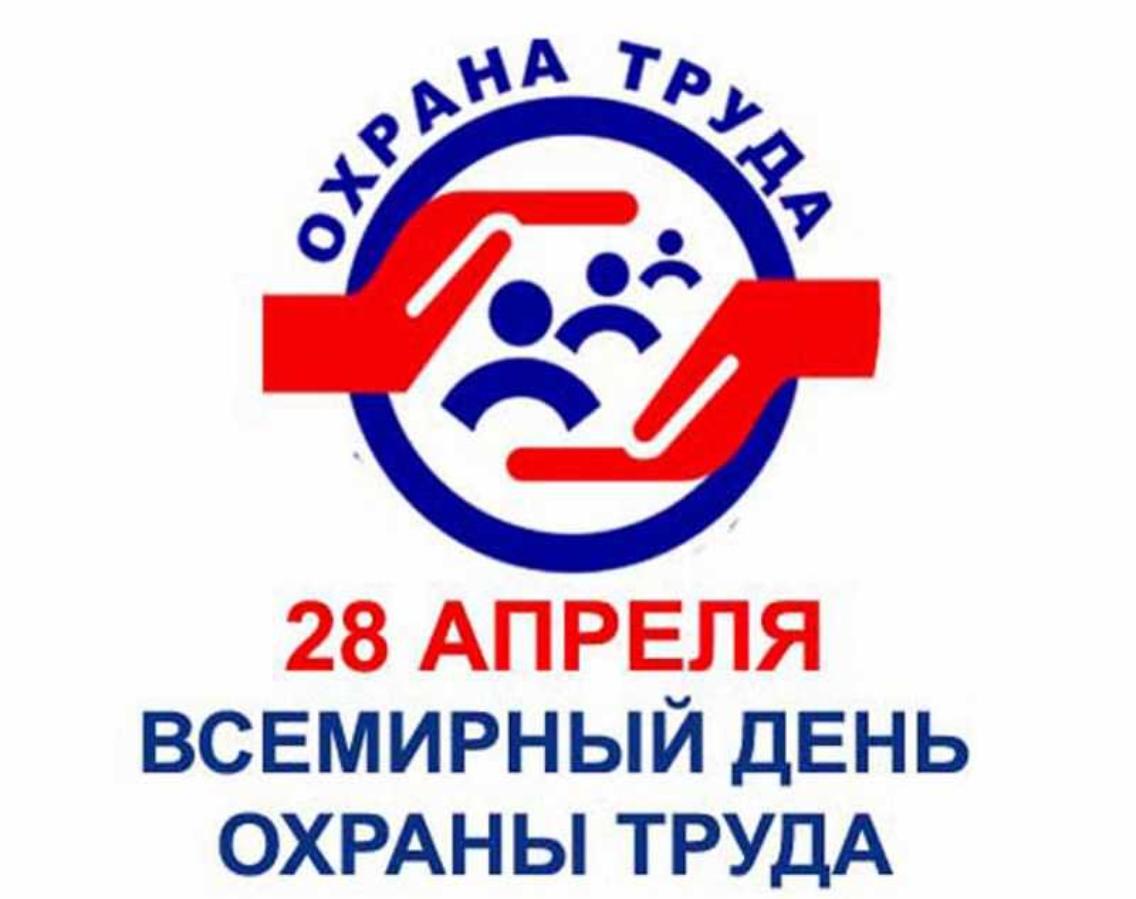 План мероприятий, посвящённых Всемирному дню охраны труда в ГУО «Средняя школа д.Изабелин» 